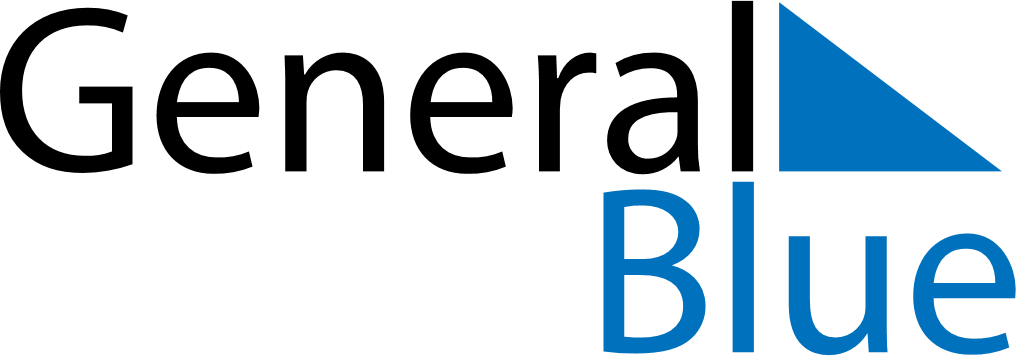 May 2029May 2029May 2029UruguayUruguayMondayTuesdayWednesdayThursdayFridaySaturdaySunday123456Labour Day789101112131415161718192021222324252627Battle of Las Piedras28293031